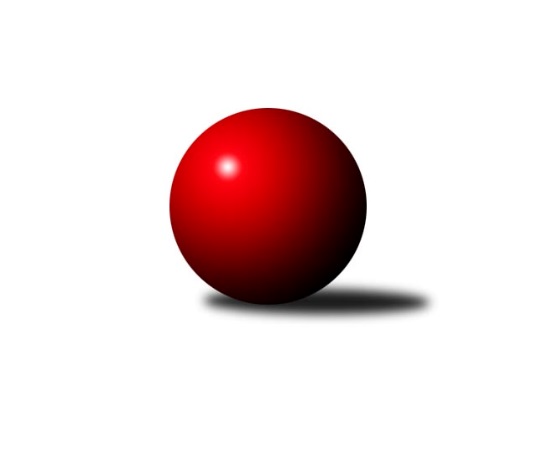 Č.9Ročník 2017/2018	11.11.2017Nejlepšího výkonu v tomto kole: 2663 dosáhlo družstvo: TJ Lokomotiva Ústí n. L. BKrajský přebor Ústeckého kraje 2017/2018Výsledky 9. kolaSouhrnný přehled výsledků:TJ Lokomotiva Ústí n. L. B	- KK Hvězda Trnovany C	6:2	2663:2516	9.0:3.0	10.11.TJ Teplice Letná B	- ASK Lovosice	5:3	2361:2353	6.0:6.0	11.11.TJ Sokol Údlice	- TJ Lokomotiva Žatec	6:2	2585:2488	10.0:2.0	11.11.TJ VTŽ Chomutov B	- Sokol Ústí n. L.	8:0	2645:2410	11.0:1.0	11.11.KO Česká Kamenice	- TJ Elektrárny Kadaň B	6:2	2542:2442	8.0:4.0	11.11.TJ Slovan Vejprty	- SKK Bílina	6:2	2570:2512	6.0:6.0	11.11.TJ SK Verneřice 	- TJ Sokol Duchcov B	2:6	2434:2461	4.0:8.0	11.11.Tabulka družstev:	1.	TJ Sokol Duchcov B	9	8	0	1	53.5 : 18.5 	70.5 : 37.5 	 2550	16	2.	TJ Sokol Údlice	9	6	1	2	48.0 : 24.0 	74.0 : 34.0 	 2547	13	3.	TJ Elektrárny Kadaň B	9	6	1	2	47.0 : 25.0 	60.0 : 48.0 	 2513	13	4.	KO Česká Kamenice	9	6	0	3	43.0 : 29.0 	58.0 : 50.0 	 2498	12	5.	TJ Slovan Vejprty	9	6	0	3	40.0 : 32.0 	57.5 : 50.5 	 2450	12	6.	ASK Lovosice	9	5	0	4	37.0 : 35.0 	51.5 : 56.5 	 2385	10	7.	TJ Lokomotiva Žatec	9	4	0	5	38.0 : 34.0 	58.0 : 50.0 	 2443	8	8.	TJ Teplice Letná B	9	4	0	5	34.0 : 38.0 	53.0 : 55.0 	 2465	8	9.	TJ VTŽ Chomutov B	9	4	0	5	33.5 : 38.5 	56.5 : 51.5 	 2489	8	10.	Sokol Ústí n. L.	9	4	0	5	32.5 : 39.5 	45.5 : 62.5 	 2432	8	11.	TJ Lokomotiva Ústí n. L. B	9	3	0	6	31.0 : 41.0 	49.0 : 59.0 	 2457	6	12.	SKK Bílina	9	3	0	6	28.5 : 43.5 	52.5 : 55.5 	 2435	6	13.	KK Hvězda Trnovany C	9	2	0	7	19.0 : 53.0 	35.0 : 73.0 	 2285	4	14.	TJ SK Verneřice	9	1	0	8	19.0 : 53.0 	35.0 : 73.0 	 2459	2Podrobné výsledky kola:	 TJ Lokomotiva Ústí n. L. B	2663	6:2	2516	KK Hvězda Trnovany C	Josef Matoušek	 	 244 	 194 		438 	 2:0 	 338 	 	160 	 178		Michal Bůžek	Filip Turtenwald	 	 219 	 234 		453 	 2:0 	 393 	 	186 	 207		Miroslava Zemánková	Josef Málek	 	 198 	 230 		428 	 1:1 	 459 	 	235 	 224		Martin Bergerhof	Milan Vik	 	 201 	 226 		427 	 2:0 	 411 	 	192 	 219		Lenka Bůžková	Eugen Škurla	 	 221 	 232 		453 	 0:2 	 506 	 	246 	 260		Miroslav Náhlovský	Václav Ajm	 	 227 	 237 		464 	 2:0 	 409 	 	204 	 205		Jitka Šálkovározhodčí: Nejlepší výkon utkání: 506 - Miroslav Náhlovský	 TJ Teplice Letná B	2361	5:3	2353	ASK Lovosice	Ladislav Sedlák	 	 180 	 169 		349 	 0:2 	 385 	 	192 	 193		Jaroslav Chot	Jan Salajka	 	 206 	 199 		405 	 2:0 	 333 	 	163 	 170		Jaroslav Ondráček	Ladislav Čecháček	 	 202 	 200 		402 	 2:0 	 386 	 	187 	 199		Petr Kalina	Rudolf Březina	 	 222 	 193 		415 	 1:1 	 440 	 	219 	 221		Tomáš Charvát	Milan Hnilica	 	 198 	 199 		397 	 1:1 	 394 	 	215 	 179		Miloš Maňour	Josef Jiřinský	 	 198 	 195 		393 	 0:2 	 415 	 	216 	 199		Ladislav Zalabákrozhodčí: Nejlepší výkon utkání: 440 - Tomáš Charvát	 TJ Sokol Údlice	2585	6:2	2488	TJ Lokomotiva Žatec	Petr Mako	 	 209 	 203 		412 	 2:0 	 383 	 	196 	 187		Václav Tajbl st.	Jaroslav Hodinář	 	 207 	 188 		395 	 1:1 	 398 	 	220 	 178		Radek Goldšmíd	Blažej Kašný	 	 207 	 220 		427 	 1:1 	 430 	 	206 	 224		Zdeněk, st. Ptáček st.	Vladimír Hurník	 	 213 	 233 		446 	 2:0 	 405 	 	202 	 203		Jiří Jarolím	Miroslav Zítek	 	 234 	 219 		453 	 2:0 	 443 	 	231 	 212		Michal Dvořák	Martin Vršan	 	 227 	 225 		452 	 2:0 	 429 	 	220 	 209		Antonín Čabounrozhodčí: Nejlepší výkon utkání: 453 - Miroslav Zítek	 TJ VTŽ Chomutov B	2645	8:0	2410	Sokol Ústí n. L.	Lenka Nováková	 	 207 	 219 		426 	 1:1 	 420 	 	216 	 204		Petr Málek	Zdeněk Novák	 	 238 	 245 		483 	 2:0 	 425 	 	220 	 205		Petr, ml. Kunt ml.	Filip Prokeš	 	 221 	 199 		420 	 2:0 	 383 	 	187 	 196		Jiří Pulchart	Stanislav, st. Šmíd st.	 	 214 	 233 		447 	 2:0 	 405 	 	186 	 219		Petr, st. Kunt st.	Stanislav Novák	 	 200 	 233 		433 	 2:0 	 394 	 	191 	 203		Milan Schoř	Petr Lukšík	 	 211 	 225 		436 	 2:0 	 383 	 	188 	 195		Jindřich Wolfrozhodčí: Nejlepší výkon utkání: 483 - Zdeněk Novák	 KO Česká Kamenice	2542	6:2	2442	TJ Elektrárny Kadaň B	Vladislav Janda	 	 210 	 226 		436 	 2:0 	 371 	 	171 	 200		Nataša Feketi	Miloš Martínek	 	 219 	 225 		444 	 2:0 	 382 	 	184 	 198		Pavel Bidmon	Jiří Malec	 	 183 	 204 		387 	 0:2 	 419 	 	210 	 209		Robert Ambra	Karel Kühnel	 	 202 	 231 		433 	 1:1 	 423 	 	215 	 208		Antonín Onderka	Tomáš Malec	 	 211 	 216 		427 	 2:0 	 420 	 	210 	 210		Petr Dvořák	Petr Šmelhaus	 	 229 	 186 		415 	 1:1 	 427 	 	209 	 218		Zdeněk Hošekrozhodčí: Nejlepší výkon utkání: 444 - Miloš Martínek	 TJ Slovan Vejprty	2570	6:2	2512	SKK Bílina	Miroslav Farkaš	 	 210 	 208 		418 	 1:1 	 409 	 	218 	 191		Miroslav Vondra	Josef Hudec	 	 213 	 217 		430 	 0:2 	 445 	 	216 	 229		Lukáš Uhlíř	Jiří Augustovič	 	 231 	 216 		447 	 1:1 	 420 	 	192 	 228		Zdeněk Vítr	Milan Uher	 	 208 	 232 		440 	 1:1 	 402 	 	214 	 188		Martin Vích	Martin Budský	 	 196 	 212 		408 	 1:1 	 431 	 	233 	 198		Pavlína Černíková	Jakub Hudec	 	 210 	 217 		427 	 2:0 	 405 	 	197 	 208		Gerhard Schlöglrozhodčí: Nejlepší výkon utkání: 447 - Jiří Augustovič	 TJ SK Verneřice 	2434	2:6	2461	TJ Sokol Duchcov B	Ladislav, ml. Elis ml.	 	 178 	 187 		365 	 0:2 	 384 	 	191 	 193		Pavel Šporer	Pavlína Sekyrová	 	 204 	 170 		374 	 0:2 	 406 	 	220 	 186		Miroslav Hilzensauer	Miroslav Zítka	 	 180 	 192 		372 	 0:2 	 404 	 	201 	 203		Miroslava Žáková	Daniel Žemlička	 	 208 	 210 		418 	 1:1 	 428 	 	234 	 194		Jiří Semelka	Daniel Sekyra	 	 226 	 236 		462 	 2:0 	 427 	 	203 	 224		František Kopecký	Patrik Kukeně	 	 213 	 230 		443 	 1:1 	 412 	 	222 	 190		Dalibor Dařílekrozhodčí: Nejlepší výkon utkání: 462 - Daniel SekyraPořadí jednotlivců:	jméno hráče	družstvo	celkem	plné	dorážka	chyby	poměr kuž.	Maximum	1.	Martin Vršan 	TJ Sokol Údlice	454.40	301.0	153.4	1.3	4/5	(478)	2.	Jaroslav Verner 	TJ Sokol Údlice	448.75	301.5	147.3	4.9	4/5	(478)	3.	Patrik Kukeně 	TJ SK Verneřice 	445.33	308.7	136.7	3.4	5/6	(466)	4.	Tomáš Malec 	KO Česká Kamenice	444.75	295.7	149.0	2.8	6/6	(483)	5.	Stanislav, st. Šmíd  st.	TJ VTŽ Chomutov B	443.83	295.1	148.8	2.3	6/6	(482)	6.	Antonín Onderka 	TJ Elektrárny Kadaň B	437.80	292.6	145.2	4.1	5/5	(480)	7.	Markéta Hofmanová 	TJ Sokol Duchcov B	437.63	296.8	140.8	3.3	4/6	(503)	8.	František Kopecký 	TJ Sokol Duchcov B	437.00	300.2	136.8	3.6	6/6	(465)	9.	Jiří Semelka 	TJ Sokol Duchcov B	436.67	289.9	146.8	3.5	6/6	(469)	10.	Zdeněk Novák 	TJ VTŽ Chomutov B	434.55	293.8	140.8	5.9	5/6	(483)	11.	Petr Dvořák 	TJ Elektrárny Kadaň B	432.60	296.2	136.4	5.9	5/5	(494)	12.	Daniel Sekyra 	TJ SK Verneřice 	432.42	303.2	129.2	4.4	6/6	(462)	13.	Zdeněk Hošek 	TJ Elektrárny Kadaň B	429.56	292.9	136.7	5.8	5/5	(481)	14.	Karel Kühnel 	KO Česká Kamenice	428.11	290.6	137.5	6.1	6/6	(443)	15.	Martin Budský 	TJ Slovan Vejprty	428.00	300.0	128.1	5.3	5/6	(460)	16.	Josef Hudec 	TJ Slovan Vejprty	427.79	296.5	131.3	7.9	6/6	(452)	17.	Filip Turtenwald 	TJ Lokomotiva Ústí n. L. B	427.75	299.4	128.4	7.1	4/6	(453)	18.	Jakub Hudec 	TJ Slovan Vejprty	427.21	288.8	138.4	5.4	6/6	(449)	19.	Josef Málek 	TJ Lokomotiva Ústí n. L. B	424.45	292.1	132.4	6.0	5/6	(466)	20.	Petr Mako 	TJ Sokol Údlice	424.24	290.4	133.8	6.2	5/5	(458)	21.	Václav Ajm 	TJ Lokomotiva Ústí n. L. B	424.19	295.0	129.2	4.6	4/6	(476)	22.	Pavel Šporer 	TJ Sokol Duchcov B	424.07	294.9	129.1	5.1	5/6	(477)	23.	Miroslava Žáková 	TJ Sokol Duchcov B	423.60	294.6	129.0	6.7	5/6	(464)	24.	Jan Salajka 	TJ Teplice Letná B	422.75	277.9	144.9	5.3	4/5	(442)	25.	Emil Campr 	TJ Sokol Údlice	422.35	294.3	128.1	6.9	5/5	(465)	26.	Petr Šmelhaus 	KO Česká Kamenice	421.13	297.0	124.1	8.4	6/6	(445)	27.	Zdeněk, st. Ptáček  st.	TJ Lokomotiva Žatec	420.84	291.7	129.1	7.4	5/5	(468)	28.	Jindřich Formánek 	TJ Sokol Duchcov B	419.20	291.4	127.8	10.4	5/6	(460)	29.	Martin Vondráček 	TJ Sokol Údlice	418.31	287.6	130.8	6.2	4/5	(452)	30.	Lukáš Uhlíř 	SKK Bílina	417.70	294.5	123.2	5.6	5/5	(445)	31.	Ladislav Zalabák 	ASK Lovosice	416.95	288.5	128.5	5.5	4/5	(439)	32.	Tomáš Čecháček 	TJ Teplice Letná B	416.80	287.5	129.3	5.7	5/5	(436)	33.	Milan Hnilica 	TJ Teplice Letná B	416.35	292.3	124.1	6.3	4/5	(438)	34.	Tomáš Charvát 	ASK Lovosice	415.93	293.2	122.7	10.5	5/5	(457)	35.	Filip Prokeš 	TJ VTŽ Chomutov B	415.45	292.1	123.4	8.8	5/6	(434)	36.	Eugen Škurla 	TJ Lokomotiva Ústí n. L. B	415.17	287.5	127.6	7.9	6/6	(465)	37.	Petr Málek 	Sokol Ústí n. L.	414.64	285.5	129.1	5.8	5/5	(428)	38.	Rudolf Březina 	TJ Teplice Letná B	414.60	288.9	125.8	8.1	5/5	(439)	39.	Miloš Martínek 	KO Česká Kamenice	413.79	292.8	121.0	7.2	6/6	(477)	40.	Miroslav Zítek 	TJ Sokol Údlice	413.58	292.7	120.9	8.5	4/5	(453)	41.	Petr Lukšík 	TJ VTŽ Chomutov B	413.04	287.8	125.3	8.3	6/6	(437)	42.	Pavel Bidmon 	TJ Elektrárny Kadaň B	412.36	286.6	125.8	6.8	5/5	(473)	43.	Jiří, ml. Trojan  ml.	TJ Lokomotiva Ústí n. L. B	410.88	288.6	122.3	8.3	4/6	(443)	44.	Lenka Nováková 	TJ VTŽ Chomutov B	409.96	286.8	123.1	7.1	6/6	(441)	45.	Milan Uher 	TJ Slovan Vejprty	409.13	286.8	122.3	8.0	6/6	(454)	46.	Milan Schoř 	Sokol Ústí n. L.	408.25	290.6	117.6	11.3	4/5	(446)	47.	Pavlína Černíková 	SKK Bílina	407.00	284.3	122.7	10.4	4/5	(443)	48.	Petr, ml. Kunt  ml.	Sokol Ústí n. L.	406.17	282.9	123.3	9.3	4/5	(425)	49.	Jiří Jarolím 	TJ Lokomotiva Žatec	405.50	282.8	122.7	7.3	4/5	(436)	50.	Robert Ambra 	TJ Elektrárny Kadaň B	405.04	282.4	122.7	7.1	5/5	(445)	51.	Jindřich Wolf 	Sokol Ústí n. L.	401.88	294.6	107.3	11.2	5/5	(438)	52.	Václav Tajbl  st.	TJ Lokomotiva Žatec	401.04	287.3	113.8	7.6	5/5	(434)	53.	Jaroslav Chot 	ASK Lovosice	400.28	279.6	120.7	7.2	5/5	(436)	54.	Martin Vích 	SKK Bílina	399.90	284.3	115.6	9.7	5/5	(442)	55.	Stanislav Novák 	TJ VTŽ Chomutov B	399.58	271.8	127.8	9.4	4/6	(433)	56.	Gerhard Schlögl 	SKK Bílina	399.10	287.9	111.2	9.1	4/5	(414)	57.	Lukáš Zítka 	TJ SK Verneřice 	399.00	280.8	118.2	8.3	4/6	(419)	58.	Petr, st. Kunt  st.	Sokol Ústí n. L.	397.27	280.4	116.9	8.5	5/5	(440)	59.	Jitka Šálková 	KK Hvězda Trnovany C	396.08	277.0	119.1	9.2	6/6	(461)	60.	Petr Kalina 	ASK Lovosice	395.56	278.9	116.6	8.7	5/5	(427)	61.	Miroslav Farkaš 	TJ Slovan Vejprty	395.50	287.7	107.8	12.2	4/6	(444)	62.	Radek Goldšmíd 	TJ Lokomotiva Žatec	394.94	276.7	118.3	7.2	4/5	(424)	63.	Iveta Ptáčková 	TJ Lokomotiva Žatec	394.90	280.6	114.3	8.0	4/5	(428)	64.	Eduard Šram 	TJ SK Verneřice 	394.75	285.5	109.3	10.5	4/6	(418)	65.	Jiří Malec 	KO Česká Kamenice	394.63	277.6	117.0	9.8	4/6	(433)	66.	Ladislav Čecháček 	TJ Teplice Letná B	394.15	278.5	115.7	10.2	5/5	(435)	67.	Pavlína Sekyrová 	TJ SK Verneřice 	391.90	281.4	110.5	11.5	5/6	(451)	68.	Miroslav Zítka 	TJ SK Verneřice 	391.38	286.3	105.1	11.4	4/6	(424)	69.	Ladislav, ml. Elis  ml.	TJ SK Verneřice 	389.05	277.1	112.0	11.3	5/6	(420)	70.	Vladislav Janda 	KO Česká Kamenice	388.92	274.3	114.7	8.0	4/6	(436)	71.	Nataša Feketi 	TJ Elektrárny Kadaň B	388.38	279.6	108.8	9.9	4/5	(431)	72.	Jiří Pavelka 	SKK Bílina	386.63	280.8	105.9	9.5	4/5	(413)	73.	Miloš Maňour 	ASK Lovosice	384.45	265.5	119.0	8.1	4/5	(416)	74.	Jiří Augustovič 	TJ Slovan Vejprty	381.40	267.0	114.4	11.9	5/6	(447)	75.	Jaroslav Ondráček 	ASK Lovosice	379.44	277.2	102.2	12.3	5/5	(434)	76.	Lenka Bůžková 	KK Hvězda Trnovany C	371.89	269.8	102.1	15.4	6/6	(411)	77.	Miroslava Zemánková 	KK Hvězda Trnovany C	366.38	259.5	106.9	10.1	6/6	(393)	78.	Michal Bůžek 	KK Hvězda Trnovany C	325.60	237.2	88.4	20.4	5/6	(379)		Miroslav Náhlovský 	KK Hvězda Trnovany C	462.67	313.7	149.0	3.8	3/6	(506)		Tomáš Zahálka 	TJ Lokomotiva Ústí n. L. B	457.75	312.8	145.0	4.0	2/6	(472)		Martin Bergerhof 	KK Hvězda Trnovany C	446.33	299.7	146.7	4.8	3/6	(464)		Josef Matoušek 	TJ Lokomotiva Ústí n. L. B	444.00	296.8	147.3	4.3	2/6	(456)		Antonín Čaboun 	TJ Lokomotiva Žatec	443.67	305.2	138.4	3.6	3/5	(457)		Jaroslav Seifert 	TJ Elektrárny Kadaň B	433.50	296.5	137.0	5.5	2/5	(448)		Zdeněk Vítr 	SKK Bílina	432.50	290.3	142.2	4.7	3/5	(457)		Petr Bílek 	Sokol Ústí n. L.	430.92	287.7	143.3	4.1	3/5	(450)		Daniel Žemlička 	TJ SK Verneřice 	430.50	290.5	140.0	6.0	2/6	(443)		Lubomír Ptáček 	TJ Lokomotiva Žatec	430.50	295.5	135.0	7.0	2/5	(446)		Martin Soukup 	TJ Teplice Letná B	430.00	288.0	142.0	6.0	1/5	(430)		Emil Kirschdorf 	TJ Lokomotiva Ústí n. L. B	425.00	301.0	124.0	6.0	1/6	(425)		Zdeněk Verner 	TJ Lokomotiva Žatec	424.00	308.0	116.0	9.0	1/5	(424)		Milan Vik 	TJ Lokomotiva Ústí n. L. B	422.67	280.2	142.5	3.8	3/6	(443)		Věra Šimečková 	KO Česká Kamenice	420.50	287.5	133.0	2.5	2/6	(445)		Miroslav Vondra 	SKK Bílina	420.17	284.8	135.3	4.8	3/5	(437)		Michal Dvořák 	TJ Lokomotiva Žatec	419.00	275.0	144.0	5.5	2/5	(443)		Blažej Kašný 	TJ Sokol Údlice	417.67	296.0	121.7	5.7	3/5	(427)		Michaela Šuterová 	TJ Lokomotiva Žatec	417.50	291.5	126.0	6.5	1/5	(427)		Jaroslav Kuneš 	Sokol Ústí n. L.	417.00	287.0	130.0	8.0	1/5	(417)		Dalibor Dařílek 	TJ Sokol Duchcov B	413.58	295.2	118.4	9.7	3/6	(457)		Milan Šelicha 	TJ SK Verneřice 	412.50	285.0	127.5	6.5	1/6	(419)		Zdeněk, ml. Ptáček  ml.	TJ Lokomotiva Žatec	411.00	298.0	113.0	6.0	1/5	(411)		Josef Jiřinský 	TJ Teplice Letná B	408.40	261.5	146.9	7.7	3/5	(424)		Vladimír Hurník 	TJ Sokol Údlice	408.00	288.3	119.8	7.9	2/5	(458)		Viktor Žďárský 	TJ VTŽ Chomutov B	405.50	288.5	117.0	9.0	2/6	(427)		Jaroslav Filip 	TJ Teplice Letná B	405.00	289.0	116.0	8.0	1/5	(405)		Petr, st. Zalabák  st.	ASK Lovosice	403.00	293.5	109.5	12.0	2/5	(416)		Ladislav, st. Elis  st.	TJ SK Verneřice 	402.00	285.0	117.0	8.5	2/6	(430)		Martin Čecho 	SKK Bílina	401.87	285.5	116.4	7.7	3/5	(423)		Milan Nový 	KK Hvězda Trnovany C	400.58	282.4	118.2	8.8	3/6	(419)		Tomáš Šaněk 	SKK Bílina	400.00	261.0	139.0	10.0	1/5	(400)		Karel Beran 	KO Česká Kamenice	400.00	293.0	107.0	10.5	1/6	(400)		Ladislav Sedlák 	TJ Teplice Letná B	399.67	276.8	122.8	7.0	3/5	(435)		Zdeněk Janda 	KO Česká Kamenice	396.50	284.3	112.3	7.0	2/6	(410)		Viktor Kováč 	Sokol Ústí n. L.	396.00	291.0	105.0	10.0	1/5	(396)		Jaroslav Hodinář 	TJ Sokol Údlice	395.00	263.0	132.0	10.0	1/5	(395)		Miroslav Hilzensauer 	TJ Sokol Duchcov B	392.67	272.3	120.3	8.0	3/6	(406)		Rudolf Podhola 	SKK Bílina	391.00	268.0	123.0	9.0	1/5	(391)		Pavel Vaníček 	TJ VTŽ Chomutov B	391.00	268.0	123.0	10.0	1/6	(391)		Josef Korbelík 	TJ Sokol Údlice	391.00	270.0	121.0	7.0	1/5	(391)		Karel Bouša 	TJ Teplice Letná B	385.00	280.0	105.0	7.0	1/5	(385)		Dančo Bosilkov 	TJ VTŽ Chomutov B	384.00	268.0	116.0	14.0	1/6	(384)		Pavlína Kubitová 	KK Hvězda Trnovany C	381.83	274.7	107.2	10.8	3/6	(426)		Milan Daniš 	TJ Sokol Údlice	381.00	274.0	107.0	9.0	1/5	(381)		Arnošt Werschall 	TJ Slovan Vejprty	381.00	278.7	102.3	10.7	3/6	(416)		Marie Juklová 	TJ Lokomotiva Ústí n. L. B	379.00	273.7	105.3	11.0	3/6	(385)		Jiří Pulchart 	Sokol Ústí n. L.	377.50	260.3	117.2	11.0	3/5	(410)		Johan Hablawetz 	TJ Slovan Vejprty	377.00	267.5	109.5	8.5	2/6	(384)		František Ajm 	TJ Lokomotiva Ústí n. L. B	372.00	274.0	98.0	12.0	1/6	(372)		Pavel Vacinek 	TJ Lokomotiva Žatec	372.00	275.0	97.0	8.0	1/5	(372)		Karel Sottner 	TJ Lokomotiva Ústí n. L. B	367.00	253.0	114.0	10.5	2/6	(397)		Rudolf Hofmann 	TJ Lokomotiva Žatec	355.00	268.0	87.0	19.0	1/5	(355)		Pavel Wágner 	ASK Lovosice	349.00	269.0	80.0	17.0	1/5	(349)		Lucie Johannisová 	KK Hvězda Trnovany C	345.00	250.0	95.0	10.0	1/6	(345)		Jiří, st. Trojan  st.	TJ Lokomotiva Ústí n. L. B	339.00	242.0	97.0	18.0	1/6	(339)		Barbora Salajková 	KK Hvězda Trnovany C	328.00	247.0	81.0	18.0	2/6	(336)Sportovně technické informace:Starty náhradníků:registrační číslo	jméno a příjmení 	datum startu 	družstvo	číslo startu11898	Jitka Šálková	10.11.2017	KK Hvězda Trnovany C	9x13946	Petr Dvořák	11.11.2017	TJ Elektrárny Kadaň B	9x24972	Eugen Škurla	10.11.2017	TJ Lokomotiva Ústí n. L. B	9x2196	Josef Jiřinský	11.11.2017	TJ Teplice Letná B	7x11896	Rudolf Březina	11.11.2017	TJ Teplice Letná B	8x2194	Milan Hnilica	11.11.2017	TJ Teplice Letná B	8x18446	Jakub Hudec	11.11.2017	TJ Slovan Vejprty	9x13496	Martin Bergerhof	10.11.2017	KK Hvězda Trnovany C	4x20737	Josef Málek	10.11.2017	TJ Lokomotiva Ústí n. L. B	8x
Hráči dopsaní na soupisku:registrační číslo	jméno a příjmení 	datum startu 	družstvo	Program dalšího kola:10. kolo17.11.2017	pá	9:00	KK Hvězda Trnovany C - TJ SK Verneřice 	18.11.2017	so	9:00	SKK Bílina - TJ Lokomotiva Ústí n. L. B	18.11.2017	so	9:00	TJ Elektrárny Kadaň B - TJ Slovan Vejprty	18.11.2017	so	9:00	Sokol Ústí n. L. - KO Česká Kamenice	18.11.2017	so	9:00	TJ Lokomotiva Žatec - TJ VTŽ Chomutov B	18.11.2017	so	9:00	TJ Teplice Letná B - TJ Sokol Údlice	18.11.2017	so	12:00	ASK Lovosice - TJ Sokol Duchcov B	Nejlepší šestka kola - absolutněNejlepší šestka kola - absolutněNejlepší šestka kola - absolutněNejlepší šestka kola - absolutněNejlepší šestka kola - dle průměru kuželenNejlepší šestka kola - dle průměru kuželenNejlepší šestka kola - dle průměru kuželenNejlepší šestka kola - dle průměru kuželenNejlepší šestka kola - dle průměru kuželenPočetJménoNázev týmuVýkonPočetJménoNázev týmuPrůměr (%)Výkon2xMiroslav NáhlovskýTrnovany C5063xMiroslav NáhlovskýTrnovany C115.225062xZdeněk NovákChomutov B4832xDaniel SekyraVerneřice114.074622xVáclav AjmLok. Ústí n/L. B4642xZdeněk NovákChomutov B112.814832xDaniel SekyraVerneřice4623xPatrik KukeněVerneřice109.384432xMartin BergerhofTrnovany C4591xJiří AugustovičVejprty107.964471xFilip TurtenwaldLok. Ústí n/L. B4531xTomáš CharvátLovosice107.65440